Словесная ассоциация.Задание: привести как можно больше определений для слова «книга», например, интересная книга. Какая еще бывает книга? Время выполнения 3-5 минут.Чтение, бумага, страница, закладка, знание,  учебник, словарь, литература, стихи, библиотека, слова, буквы, оглавление, обложка, текст, писатель, рассказ, читатель, полка, букварь, учёба, школа, заголовок, картинки, тетрадь, сказка, учение, азбука, пушкин. (29)Результаты выполнения  задания оцениваются в баллах по трем показателям:- беглость – суммарное число приведенных определений, 1 определение – 1 балл;- гибкость – гибкость мышления заключается в умении отказаться от стереотипных действий, выделить новые, необычные свойства, отношения объектов. Подобное свойство определяется умением переосмысливать ситуацию, переконструировать ее. Процесс решения проблемы при этом являет преобразование чего-либо исходного, связанного с перестройкой ситуационного образа, выделением в объекте новых свойств, скрытых, незамеченных до этого – 3 балла.- оригинальность – число оригинальных определений.Задание: написать слова, сходные по значению с данным словом (ассоциации – аналогии). Тяжелый –суровый, большой, железный, толстый (4);Задание: написать слова, противоположные по смыслу (антонимические ассоциации). Тяжелый – легкий, воздушный, перовой(3).  Результаты оцениваются по двум показателям беглость и оригинальность.Итого: 36 б.Оценивание заданий производите сами и выставляете общее количество баллов по каждому заданию.Свобода ассоциаций.Задание: перед вами 2 рисунка, которые можно истолковать неоднозначно. Необходимо без долгих размышлений дать рисункам несколько интерпретаций. Запишите свои толкования (не оцениваете).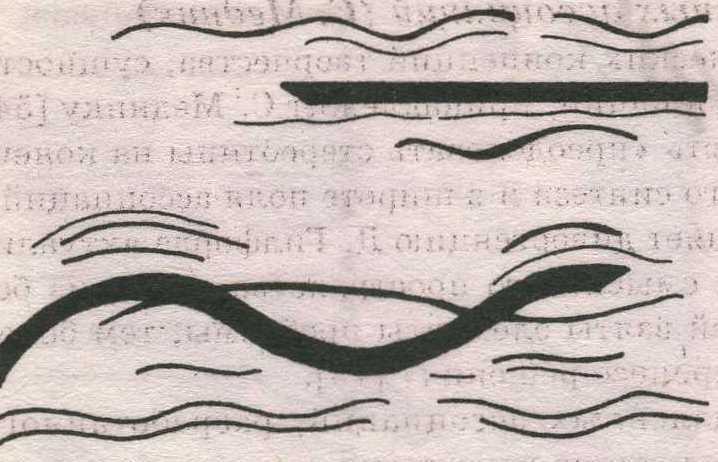 Рисунок №1.«Морские волны», «Волнение», «Зима», «Пустыня», «Морская змея»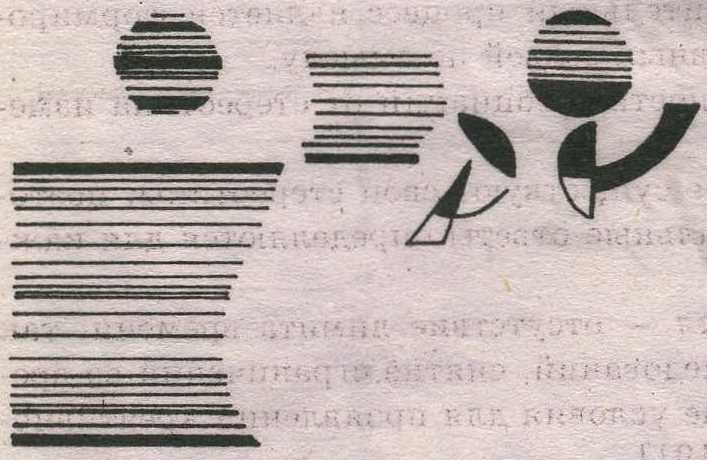    Рисунок №2.«Человек прибивает гвозди»